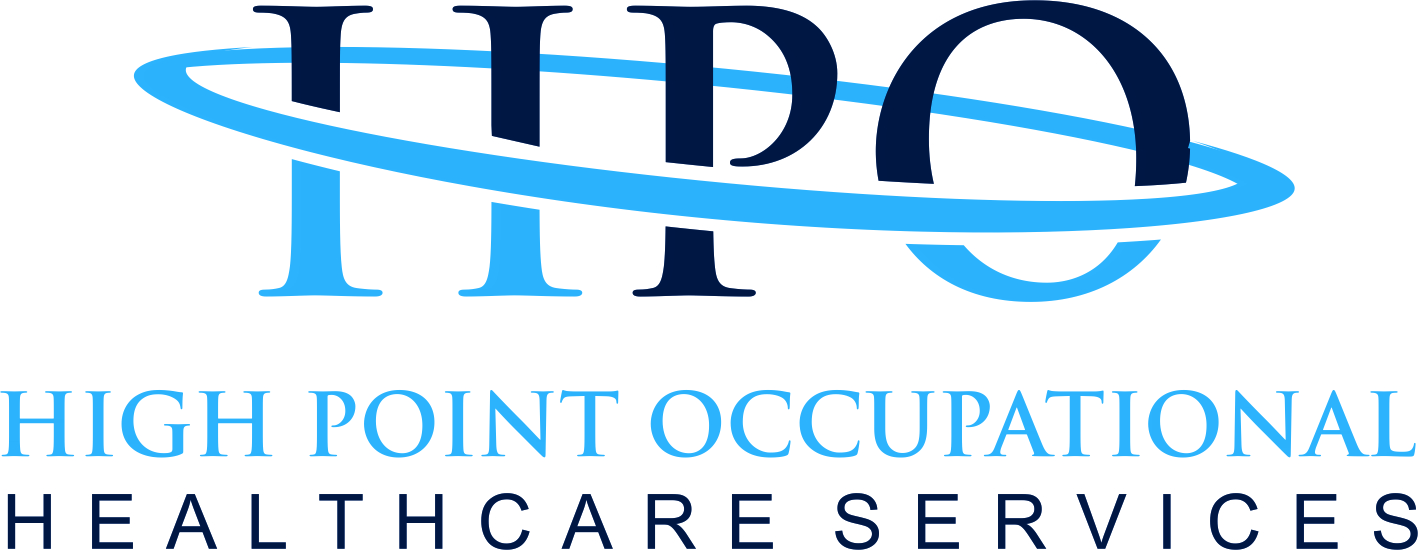 OCCUPATIONAL HEALTH SERVICE REQUESTDate: _______________________________Employee/Patient: ___________________________________Company/Responsible Party: ________________________DRUG SCREEND.O.T. / NIDA 						StandardPre-Employment	____Random____	Post-Accident____Pre-Employment____Random____Post-Accident_____Reasonable Suspicion____Rapid Pre-employment____Other____	PHYSICALD.O.T.Pre-Employment____Recertification____DOT follow-up _____StandardMD____Return to Duty____Other _______ADDITIONAL TESTINGAudiogram____PFT____Breath Alcohol____TB____                                                                                    CRT_______Hepatitis B____EKG____Chest X-ray____Other _________WORK RELATED INJURY CAREInjury evaluation needed provider: _____ Yes _____ No     Claim# (must have) ____________________First Initial visit will be cash basis, billed to company until Claim# has been provided. Claim# must be provided within 72 hours then forwarded to workers comp carrier.Date of Injury: ______________________________ Additional Comments: ________________________________________________________________________________________________________________________________________________________Authorized By: __________________________________ Phone: _____________________________Title: ______________________________________________________THIS FORM EXPIRES ON __________________________________*PLEASE ADVISE EMPLOYEE TO PROVIDE PICTURE I.D.2401 Hickswood Rd, Suite 106High Point, NC 27265Tele:(336) 885-9675                   Fax: (336) 885-9682MON-FRI 8AM – 5PM